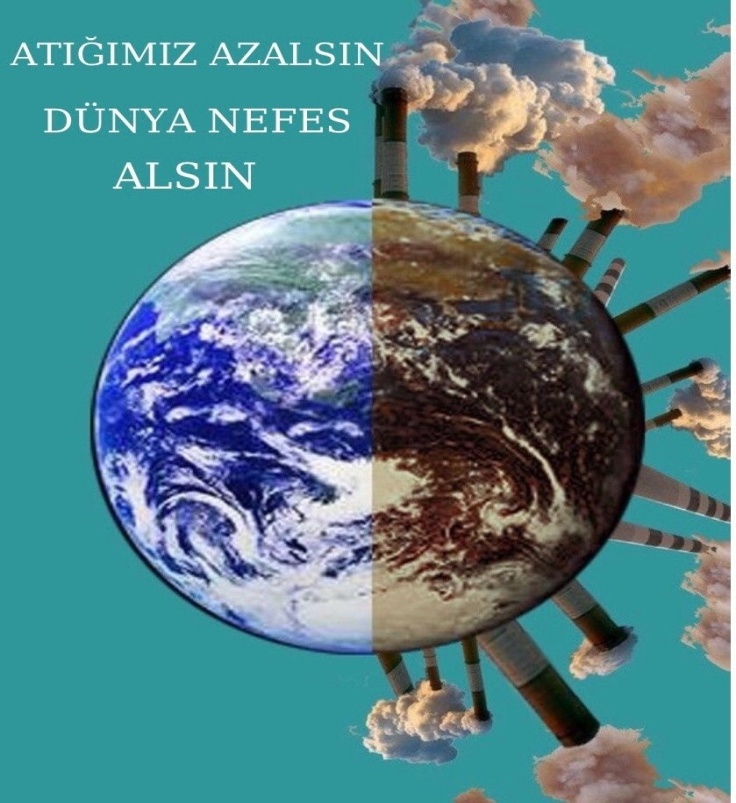 LOGO MUZ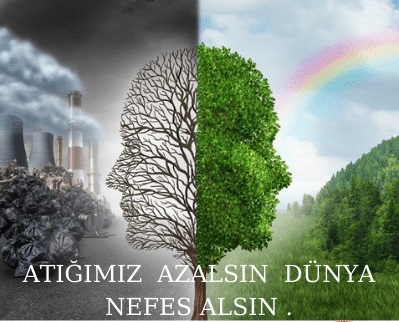 AFİŞİMİZ